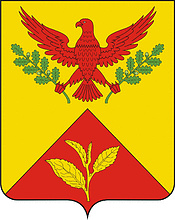 ПОСТАНОВЛЕНИЕадминистрации Шаумянского сельского поселенияТуапсинского района      от 21.03.2019                                                                                    № 33                                                         с.ШаумянОб утверждении оценочной стоимости посадки, посадочного материала и годового ухода в отношении одной единицы зелёных насаждений в Шаумянском сельском поселении Туапсинского района на 2019 год	В соответствии с законом Краснодарского края от 23 апреля 2013 года №2695-КЗ «Об охране зелёных насаждений в Краснодарском крае», федеральным законом от 06 октября 2003 года №131-ФЗ «Об общих принципах местного самоуправления в Российской Федерациип о с т а н о в л я ю:1.Утвердить оценочную стоимость посадки, посадочного материала и годового ухода в отношении одной единицы зелёных насаждений в Шаумянском сельском поселении Туапсинского района на 2019 год.	2.Ведущему специалисту по общим вопросам администрации Шаумянского сельского поселения Туапсинского района (А.А.Варельджян) разместить настоящее постановление на официальном сайте Шаумянского сельского поселения Туапсинского района.3.Контроль за выполнением настоящего постановления оставляю за собой.4.Постановление вступает в силу с момента подписания и распространяется на правоотношения, возникшие с 01 января 2019 года.ГлаваШаумянского сельского поселенияТуапсинского района                                                                А.А.Кочканян